ПОСТАНОВЛЕНИЕ03  ноября 2015 г.                                                                          №  62Об утверждении Порядка обжалования муниципальных нормативно-правовых актов  сельского поселения  Вострецовский  сельсовет муниципального района Бураевский район Республики Башкортостан        В соответствии с  Конституцией Российской Федерации, Федеральным законом №131-фз от 06.10.2003 г. «Об общих принципах организации местного самоуправления в РФ»,  Федеральным законом  от  27.04.1993 г. №4866  «Об обжаловании в суде действий и решений, нарушающих права и свободы граждан», Уставом  сельского  поселения Вострецовский сельсовет               постановляю:         1. Утвердить Порядок обжалования муниципальных нормативно-правовых актов сельского поселения Вострецовский сельсовет муниципального района Бураевский район Республики Башкортостан.         2.Опубликовать данное постановление  на информационном стенде  и разместить его на официальном сайте администрации в сети Интернет.        3. Настоящее постановление вступает в силу со дня его подписания.        3. Контроль за исполнением настоящего постановления оставляю за собой.Глава сельского поселения                                М.Т.Зарипов                                                                                                             Приложение к постановлению                                                                                                                   Администрации сельского поселения                                                                                                                      Вострецовский сельсовет  муницпального                                                                                                                      района   Бураевский район РБ                                                                                                                   от  03.11. 2015г. № 62Порядокобжалования   муниципальных нормативно- правовых актовсельского поселения  Вострецовский сельсовет муниципального района Бураевский район Республики БашкортостанОбщие положения      По вопросам местного значения населением  сельского поселения непосредственно, сельским  поселением и должностными лицами о сельского поселения принимаются муниципальные правовые акты. (ст.7 Федерального закона от 06.10.2003 № 131-ФЗ (в редакции от 07.05.2009) "Об общих принципах организации местного самоуправления в РФ")     В систему муниципальных правовых актов входят:1) Устав сельского поселения ;2) Правовые акты, принятые на местном референдуме (собрании граждан);3) Нормативные и иные правовые акты представительного органа – решения Совета  сельского поселения;4) Постановления, распоряжения главы  сельского поселения;5) Постановления и распоряжения администрации сельского поселения, правовые акты , предусмотренные Уставом сельского поселения.     Устав и оформленные в виде правовых актов решения, принятые на местном референдуме, являются актами высшей юридической силы в системе муниципальных правовых актов, имеют прямое действие и применяются на всей территории   сельского поселения.1.1. Муниципальный правовой акт- решение по вопросам местного значения или осуществления отдельных государственных полномочий, переданных органам местного самоуправления федеральными законами и законами РФ, принятые населением   сельского   поселения  непосредственно, органом местного самоуправления и (или) должностным лицом местного самоуправления, документально оформленное, обязательное для исполнения на территории   сельского поселения , устанавливающее либо изменяющее общеобязательные правила или имеющее индивидуальный характер.Муниципальные правовые акты   не должны противоречить Конституции РФ, федеральным конституционным законам, другим федеральным законам и иным нормативным правовым актам РФ, законам, иным нормативным актам субъектов РФ, а также Уставу  сельского поселения.1.2. Нормативно-правовой акт - это изданный в установленном порядке акт уполномоченного на то органа государственной власти, органа местного самоуправления или должностного лица, устанавливающий правовые нормы (правила поведения) обязательные для неопределенного круга лиц, рассчитанные на неоднократное применение, действующие независимо от того, возникли или прекратились конкретные правоотношения, предусмотренные нормативно-правовым актом. Иными словами, перечисленные акты объединяют следующие черты:   -они изданы государственными или муниципальными органами или должностными лицами;  -содержат в себе нормы права (правила поведения);  - распространяются на неопределенный круг лиц;   -рассчитаны на многократное применение.   Законодательством РФ предусмотрены судебный и досудебный порядок рассмотрения граждан, организаций об оспаривании решения, действия (бездействия) органов местного самоуправления. Следовательно, заявителю принадлежит право выбора порядка административной, судебной защиты прав и свобод.   Право на обращение в суд общей юрисдикции с требованием признать нормативный акт недействительным закреплено в следующих нормативных актах:В соответствии с ч. 1 ст. 46 Конституции РФ каждому гражданину гарантируется судебная защита его прав и свобод. Частью 2 ст.46 Конституции РФ установлено, что решения и действия (бездействие) органов государственной власти, органов местного самоуправления, общественных объединений и должностных лиц могут быть обжалованы в суд. Возможность беспрепятственно обращаться в суд за защитой своих прав, нарушенных неправомерными действиями государственных органов, является одним из основных принципов правового государства.     В соответствии со ст.12, 13 ГК РФ одним из способов защиты нарушенных гражданских прав юридических и физических лиц является признание судом недействительными не соответствующих закону или иным правовым актам и нарушающих гражданские права и охраняемые законом интересы граждан либо юридических лиц ненормативных актов государственных органов или органов местного самоуправления, а в случаях, предусмотренных законом, также и нормативных актов. 2. Отмена муниципальных правовых актов и приостановление их действия   В соответствии со статьей 48 Федерального закона от 06.10.2003 № 131-ФЗ (ред.от 07.05.2009) «Об общих принципах организации местного самоуправления в РФ» муниципальные правовые акты могут быть отменены или их действие может быть приостановлено органами местного самоуправления или должностными лицами местного самоуправления, принявшими (издавшими) соответствующий муниципальный правовой акт, в случае упразднения таких органов или соответствующих должностей либо изменения перечня полномочий указанных органов или должностных лиц - органами местного самоуправления или должностными лицами местного самоуправления, к полномочиям которых на момент отмены или приостановления действия муниципального правового акта отнесено принятие (издание) соответствующего муниципального правового акта, а также судом; а в части, регулирующей осуществление органами местного самоуправления отдельных государственных полномочий, переданных им федеральными законами и законами субъектов Российской Федерации, - уполномоченным органом государственной власти Российской Федерации (уполномоченным органом государственной власти субъекта Российской Федерации).   Статьей 1 Закона РФ от 27 апреля 1993 года N 4866-I "Об обжаловании в суд действий и решений, нарушающих права и свободы граждан"; также установлено, что каждый гражданин имеет право обратиться с жалобой в суд, если считает, что неправомерными действиями (решениями) государственных органов, органов местного самоуправления или должностных лиц, государственных служащих нарушены его права и свободы.Принимая во внимание, что задачами прокуратуры является надзор за исполнением органами местного самоуправления, их должностными лицами законов, а также надзор за соблюдением ими прав и свобод человека и гражданина, заинтересованное лицо вправе обратиться в  прокуратуру Бураевского района с соответствующим заявлением. Если гражданин по возрасту, состоянию здоровья, недееспособности и другим уважительным причинам не имеет возможности самостоятельно обратиться в суд, прокурор вправе обратиться в суд с заявлением об оспаривании муниципальных правовых актов, либо принять иные меры прокурорского реагирования (принести протест, представление).3. Право обращения граждан, юридических лиц в вышестоящий орган в порядке подчиненности  Гражданин, организация вправе обратиться в порядке подчиненности органов государственной власти, должностных лиц, с жалобой или заявлением, если считает, что принятый нормативно-правовой акт, изданный  сельским  поселением Вострецовский  сельсовет, нарушает его права и свободы.4. Обращение за обжалованием нормативного акта  Для того, чтобы оспаривать нормативный правовой акт, необходимо, прежде всего, определить, в какой суд нужно обращаться. В России действует целая система судов, каждый из которых вправе признавать недействительными нормативные акты определенного вида.5. Право на обращение в суд общей юрисдикции.   Гражданин, организация, считающие, что принятым и опубликованным в установленном порядке нормативным правовым актом сельского поселения  Бадраковский сельсовет  или должностного лица нарушаются их права и свободы, гарантированные Конституцией Российской Федерации, законами и другими нормативными правовыми актами, вправе обратиться в суд с заявлением о признании этого акта противоречащим закону полностью или в части.   Подача заявления об оспаривании нормативно-правового акта в суд не приостанавливает действие оспариваемого нормативно-правового акта.Бураевский  районный суд рассматривает дела об оспаривании нормативных актов органов местного самоуправления (постановлений главы  сельского поселения , решений Совета, постановлений администрации  сельского поселения).   Жалоба подается по месту нахождения органа, принявшего оспариваемый акт.При этом необходимо иметь в виду, что частью 2 статьи 254 Гражданского процессуального кодекса Российской Федерации предусмотрена альтернативная подсудность для заявителей-граждан. Эти лица вправе по своему усмотрению подать заявление об оспаривании решений органа местного самоуправления, должностного лица органа местного самоуправления муниципального образования в суд по месту своего жительства.  Гражданин вправе обратиться в суд с заявлением в течение трёх месяцев со дня, когда ему стало известно о нарушении его прав и свобод.Пропуск трёхмесячного срока обращения в суд с заявлением не является для суда основанием для отказа в принятии заявления. Причины пропуска срока выясняются в предварительном судебном заседании или судебном заседании и могут являться основанием для отказа в удовлетворении заявления.    Заявление об оспаривании нормативно-правового акта, или его части, изданного  сельским  поселением, должно соответствовать требованиям, предусмотренным статьей 131 Гражданского процессуального кодекса Российской Федерации, то есть исковое заявление должно быть подано в суд в письменной форме, в заявлении об оспаривании нормативно-правового акта или его части должны быть указаны:Содержание жалобы.   В жалобе необходимо указать:1) наименование суда, в который подается жалоба;2) наименование заявителя, его место жительства или, если заявителем является организация, ее место нахождения, а также наименование представителя и его адрес, если заявление подается представителем;3) наименование органа местного самоуправления, иного органа, должностного лица, принявшего оспариваемый нормативный правовой акт;4) название, дату принятия, источник опубликования нормативного акта, который обжалуется. Если обжалуется не весь акт, а отдельная его статья или пункт, указать конкретные части, статьи и пункты.5) в чем заключается нарушение либо угроза нарушения прав, свобод или законных интересов заявителя и его требования;6) обстоятельства, на которых истец основывает свои требования, и доказательства, подтверждающие эти обстоятельства;7) перечень прилагаемых к заявлению документов.8) требование признать акт полностью или в части (указывается, в какой) недействительным.    Заявление подписывается истцом или его представителем при наличии у него полномочий на подписание заявления и предъявление его в суд.Документы, прилагаемые к жалобе:- копии в соответствии с количеством органов и должностных лиц, издавших акт, и третьих лиц;- документ, подтверждающий уплату государственной пошлины;- доверенность или иной документ, удостоверяющие полномочия представителя истца;- документы, подтверждающие обстоятельства, на которых истец основывает свои требования, копии этих документов для ответчиков и третьих лиц, если копии у них отсутствуют;- текст опубликованного нормативного правового акта;    В случае, если судом уже вынесено и вступило в законную силу решение о проверке законности данного акта или данной нормы по указанным в жалобе основаниям, судья отказывает в принятии заявления.Отказ лица, обратившегося в суд, от своего требования не влечет за собой прекращение производства по делу. Это означает, что суд будет проверять законность нормативного правового акта, даже если заявитель откажется от своих требований. Это обусловлено важностью судебного контроля за нормативными актами и тем, что решение суда будет касаться неопределенного круга лиц.    Последствия рассмотрения жалобы: суд, признав, что оспариваемый нормативный правовой акт, изданный сельским  поселением, не противоречит федеральному закону или другому нормативному правовому акту, имеющим большую юридическую силу, принимает решение об отказе в удовлетворении соответствующего заявления.Установив, что оспариваемый нормативный правовой акт, изданный  сельским поселением  или его часть противоречит федеральному закону либо другому нормативному правовому акту, имеющим большую юридическую силу, суд признает нормативный правовой акт недействующим полностью или в части со дня его принятия или иного указанного судом времени.Решение суда о признании нормативного правового акта или его части недействующими вступает в законную силу по правилам, предусмотренным статьей 209 ГПК РФ, и влечет за собой утрату силы этого нормативного правового акта или его части, а также других нормативных правовых актов, основанных на признанном недействующим нормативном правовом акте или воспроизводящих его содержание.     Такое решение суда или сообщение о решении после вступления его в законную силу публикуется в печатном издании, в котором был официально опубликован нормативный правовой акт. В случае, если данное печатное издание прекратило свою деятельность, такое решение или сообщение публикуется в другом печатном издании, в котором публикуются нормативные правовые акты соответствующего органа местного самоуправления или должностного лица.Решение суда о признании нормативного правового акта недействующим не может быть преодолено повторным принятием такого же акта.5. Право на обращение в арбитражный суд.     Арбитражные суды рассматривают дела по заявлениям граждан, юридических лиц в случае нарушения их прав и законных интересов в сфере предпринимательской и иной экономической деятельности, незаконного возложения на них каких-либо обязанностей или создание иных препятствий для осуществления предпринимательской и иной экономической деятельности.В настоящее время в статье 29 Арбитражного процессуального кодекса РФ от 24.07.2002 закреплено, что арбитражные суды рассматривают в порядке административного судопроизводства дела об оспаривании нормативных правовых актов, затрагивающих права и законные интересы заявителя в сфере предпринимательской деятельности и иной экономической деятельности (т.е. деятельности, направленной на систематическое извлечение прибыли).Все остальные нормативные акты в сфере предпринимательской или иной экономической деятельности рассматривает Федеральный арбитражный суд субъекта.     Право на обращение с заявлением о признании недействующим нормативного правового акта, принятого органом местного самоуправления, иным органом, должностным лицом принадлежит гражданам, которые полагают, что оспариваемый нормативный правовой акт или отдельные его положения не соответствуют закону или иному нормативному правовому акту, имеющим большую юридическую силу, и нарушают их права и законные интересы в сфере предпринимательской и иной экономической деятельности, незаконно возлагают на них какие-либо обязанности или создают иные препятствия для осуществления предпринимательской и иной экономической деятельности.      Прокурор, а также государственные органы, органы местного самоуправления, иные органы, если полагают, что такой оспариваемый акт или отдельные его положения не соответствуют закону или иному нормативному правовому акту, имеющим большую юридическую силу, и нарушают права и законные интересы граждан, организаций, иных лиц в сфере предпринимательской и иной экономической деятельности.     Для этого необходимо обратиться в Арбитражный суд  с заявлением, в котором указать:1. наименование арбитражного суда, в который подается исковое заявление;2. наименование заявителя, его место нахождения; если истцом является гражданин, его место жительства, дата и место его рождения, место его работы или дата и место его государственной регистрации в качестве индивидуального предпринимателя;3. наименование органа местного самоуправления, иного органа, должностного лица, принявшего оспариваемый нормативный правовой акт;4. название, номер, дата принятия, источник опубликования и иные данные об оспариваемом нормативном правовом акте;5. права и законные интересы, которые, по Вашему мнению, нарушаются этим оспариваемым актом или его отдельными положениями;6. название нормативного правового акта, который имеет большую юридическую силу и на соответствие которому надлежит проверить оспариваемый акт или его отдельные положения;7. требование о признании оспариваемого акта недействующим;8. перечень прилагаемых документов.   В заявлении могут быть указаны и иные сведения, в том числе номера телефонов, факсов, адреса электронной почты, если они необходимы для правильного и своевременного рассмотрения дела, могут содержаться ходатайства, в том числе ходатайства об истребовании доказательств от ответчика или других лиц.  Заявитель обязан направить другим лицам, участвующим в деле, копии заявления и прилагаемых к нему документов, которые у них отсутствуют, заказным письмом с уведомлением о вручении.  К заявлению прилагаются:1) уведомление о вручении или иные документы, подтверждающие направление другим лицам, участвующим в деле, копий искового заявления и приложенных к нему документов, которые у других лиц, участвующих в деле, отсутствуют;2) документ, подтверждающий уплату государственной пошлины в установленном порядке и в размере или право на получение льготы по уплате государственной пошлины, либо ходатайство о предоставлении отсрочки, рассрочки, об уменьшении размера государственной пошлины;3) документы, подтверждающие обстоятельства, на которых истец основывает свои требования;4) копии свидетельства о государственной регистрации в качестве юридического лица или индивидуального предпринимателя;5) доверенность или иные документы, подтверждающие полномочия на подписание искового заявления;    При рассмотрении дела арбитражный суд в судебном заседании устанавливает соответствие оспариваемого нормативного акта федеральному конституционному закону, федеральному закону и иному нормативному правовому акту, имеющим большую юридическую силу, а также полномочия органа или лица, принявшего оспариваемый нормативный правовой акт.   Арбитражный суд не связан доводами, содержащимися в заявлении об оспаривании нормативного правового акта, и проверяет оспариваемое положение в полном объеме.Отказ заявителя от своего требования, признание требования органом или лицом, которые приняли оспариваемый акт, не препятствуют рассмотрению арбитражным судом дела по существу.  Обязанность доказывания соответствия оспариваемого акта федеральному, конституционному закону, федеральному закону и иному нормативному правовому акту, имеющим большую юридическую силу, наличия у органа или должностного лица надлежащих полномочий на принятие оспариваемого акта, а также обстоятельств, послуживших основанием для его принятия, возлагается на орган, должностное лицо, которые приняли акт.В случае, если имеется вступившее в законную силу решение суда по ранее рассмотренному делу, проверившего по тем же основаниям соответствие оспариваемого акта иному нормативному правовому акту, имеющему большую юридическую силу, арбитражный суд прекращает производство по делу.    По результатам рассмотрения арбитражный суд принимает одно из решений:1) о признании оспариваемого акта или отдельных его положений соответствующими иному нормативному правовому акту, имеющему большую юридическую силу;2) о признании оспариваемого нормативного правового акта или отдельных его положений не соответствующими иному нормативному правовому акту, имеющему большую юридическую силу, и не действующими полностью или в части.   Решение арбитражного суда по делу об оспаривании нормативного правового акта вступает в законную силу немедленно после его принятия.Нормативный правовой акт или отдельные его положения, признанные арбитражным судом недействующими, не подлежат применению с момента вступления в законную силу решения суда и должны быть приведены органом или лицом, принявшими оспариваемый акт, в соответствие с законом или иным нормативным правовым актом, имеющими большую юридическую силу.   Решение суда направляется для устранения допущенного нарушения закона руководителю органа местного самоуправления, должностному лицу,  решения, которых были оспорены, либо в вышестоящий в порядке подчиненности орган, в течение трех дней со дня вступления решения суда в законную силу.Решение исполняется по правилам, указанным в части второй статьи 206 Гражданского процессуального кодекса Российской Федерации.    Решение арбитражного суда по делу об оспаривании нормативного правового акта, за исключением решения Высшего Арбитражного Суда Российской Федерации, может быть обжаловано в арбитражный суд кассационной инстанции в течение месяца со дня вступления в законную силу. Апелляционное обжалование в данном виде производства не предусмотрено.Вступившее в законную силу решение арбитражного суда по делу об оспаривании нормативного правового акта, изданного  сельским поселением  направляется арбитражным судом в официальные издания государственных органов, органов местного самоуправления, иных органов, в которых был опубликован оспариваемый акт, и подлежит незамедлительному опубликованию указанными изданиями. Данная информация так же размещается на официальном сайте  сельского поселения  Вострецовский сельсовет.Башкортостан Республикаhы Борай районы муниципаль   районының     Вострецов ауыл Советы ауыл биләмәhе                                                Хакимияте	452974, Борай районы, Вострецово ауылы,  Мэктэп  урамы, 3   т. 2-72-14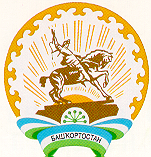 Республика Башкортостан Администрация сельского поселения Вострецовский сельсовет муниципального района Бураевский район 452974, Бураевский район, с. Вострецово, ул. Школьная, 3 т. 2-72-14Право на обжалование нормативно-правовых актовВ суд общей юрисдикции:В арбитражный судВ Конституционный суд- Верховный суд РФ-Высший Арбитражный суд- Суд субъекта РФ-Федеральный Арбитражныйсуд округа-Районный (городской) суд- Арбитражный судсубъекта РФ